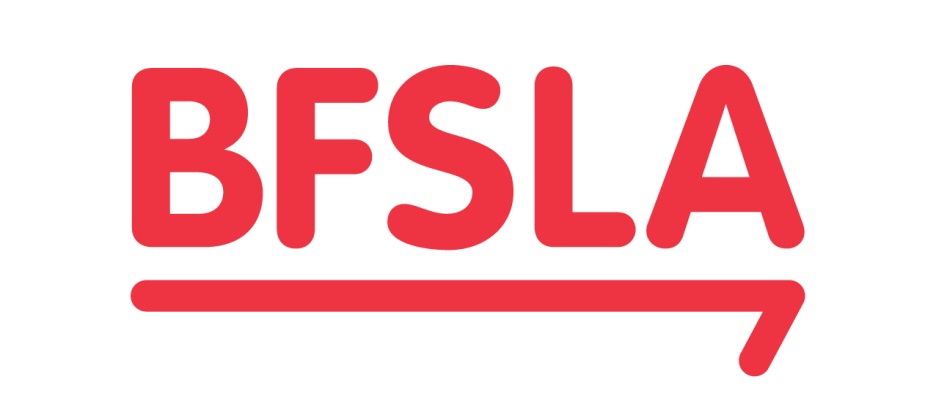 Membership Application Form – Corporate Member1 July 2018 to 30 June 2019Applicant DetailsBFLSA's constitutionConfirmationsBy submitting this application, the organisation described above:applies to become a Corporate Member of the Banking and Financial Services Law Association ABN  61 006 354 089 – NZBN 084 637 866;agrees to be bound by the provisions of the Company's constitution (as required by clause 6.2(a)(ii) of the constitution); andconfirms that it is interested in the objects of the Company (as required by clause 6.1(c)(ii) of the constitution).PaymentOn submitting the application a tax invoice and a link will be sent to the key contact at the firm to submit the names of the additional four corporate names.Payment can be made to either the Australian or New Zealand BFSLA bank account as listed on the tax invoice or by credit card payment as noted in the confirmation email.  Note that all amounts are in Australian dollars ($) only. NameNameNameNameName of company, partnership etcABN/NZBN (please specify)Preferred contact detailsPreferred contact detailsPreferred contact detailsPreferred contact detailsAddressPhoneEmailA copy of the BFSLA's constitution is available on the BFSLA's website at http://bfsla.org/.Signature Position/authority of signatoryPosition/authority of signatoryName of signatoryDateSubmitting your applicationPlease submit your application by email to julia@bfsla.orgSubmitting your applicationPlease submit your application by email to julia@bfsla.orgSubmitting your applicationPlease submit your application by email to julia@bfsla.orgSubmitting your applicationPlease submit your application by email to julia@bfsla.orgSubmitting your applicationPlease submit your application by email to julia@bfsla.org